Contribution aux frais de voyages et de séjourConcours/Sélection n°: …………………………..……...Candidat(e) n° : ………………………………………….1. Candidat(e)Nom………………………………………… Prénom…………………………………………….….…....	Adresse de résidence (comme indiqué dans le compte Epso):Rue : ……………………………………………………………………………………... N°……….…..… Code postal : …………………… Ville :…………………………… Pays :………………………………Tél: …………………………………… E-mail: …………………………………………..	………….…....Adresse de l'employer actuel:Code postal : …………………… Ville :…………………………… Pays :…………………………….. Veuillez joindre les documents de voyage et noter que, faute de pièces justificatives, aucune contribution ne sera accordée. (Une facture d'hôtel n'est pas requise sauf si vous avez droit à une indemnité de logement au titre de l'Article 6 des règles [voir site web]).2. Lieu du centre d'évaluation : ………………………………………………………..………….….….. Date des épreuves : …………………….………...       Heure :   de …………..….à ………………..…Vous avez un délai de 3 mois à partir de la date des épreuves pour soumettre cette demande. 3. Frais additionnels liés à un handicap ou besoin spécifique (veuillez préciser) :……………………………………………………………………………………………….. …………………………………………………………………………………………………………….. ……………(Veuillez attacher une note d'explication concernant les frais supplémentaires). Je soussigné(e), déclare que la présente déclaration est vraie et exacte et que le paiement n'a pas encore été effectué. Je suis informé(e) que si EPSO découvre que certaines des données contenues dans cette déclaration sont fausses, je ne bénéficierai pas de cette contribution et je pourrai également être exclu du concours/de la procédure de sélection en cours. …………………………………………	………..……………………………………………………...Date et signature du candidat(e)	Nom, date et signature de la personne habilitée "pour le conforme aux faits" du service responsable===========================================================================4. À COMPLÉTER PAR EPSO    Distance ……………………km = …………………….€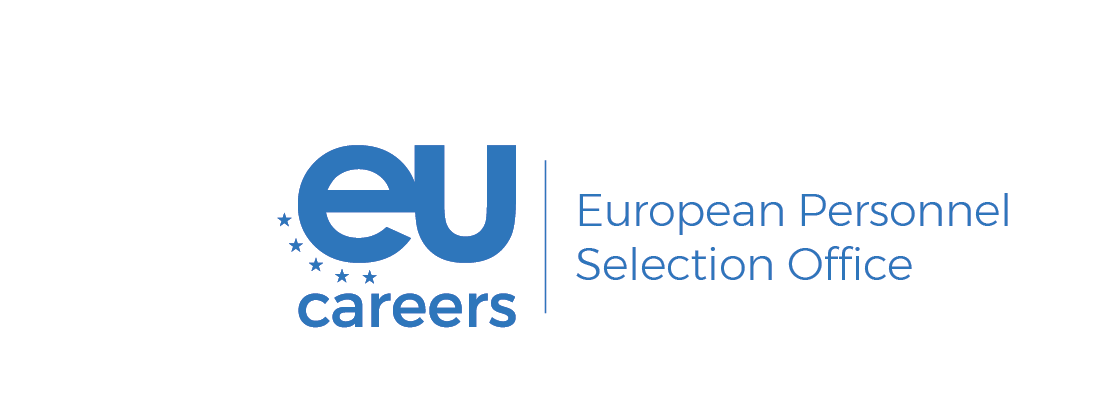 